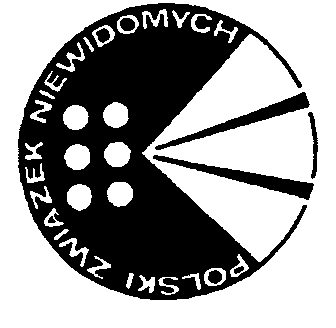 Informacja o przetwarzaniu danych osobowych w PZN Okręg DolnośląskiAdministratorem Waszych danych osobowych jest Polski Związek Niewidomych Okręg Dolnośląski z siedzibą we Wrocławiu (50-355) przy ul. Grunwaldzkiej 12b. Z administratorem można się skontaktować listownie poprzez adres korespondencyjny lub mailowo poprzez: adres sekretariat@dolnoslaski.pzn.org.pl U Administratora wyznaczono osobę odpowiedzialną za przetwarzanie danych osobowych (Konsultanta ds. Ochrony Danych Osobowych) z którą można się skontaktować listownie na adres administratora lub mailowo: tyflostudio@dolnoslaski.pzn.org.pl Cel przetwarzania danych osobowych:Administrator przetwarza dane osobowe na podstawie przesłanek wynikających z Ogólnego Rozporządzenia Parlamentu Europejskiego i Rady o ochronie danych osobowych z dnia 27 kwietnia 2016 r. nr 2016/679 w szczególności:w celu wykonania zadań statutowych. Statut dostępny jest na stronie: http://dolnoslaski.pzn.org.pl/statut/ w celu zawarcia, wykonania, rozwiązania umowy w tym zakresie dotyczy to wszystkich czynności przygotowawczych poprzedzających zawarcie umowy jak i czynności w procesie zawierania umowy, wykonywania lub rozwiązywania umowy;w celach archiwizacyjnych,w celu wykonania ciążących na Administratorze obowiązków prawnych np.: wystawiania i przechowywania rachunków oraz dokumentów księgowych;w celu ustalenia, obrony i dochodzenia roszczeń, co obejmuje sprzedaż wierzytelności innemu podmiotowi;w celach informacyjnych, statystycznych i ewidencyjnych.Podstawa prawna przetwarzania:Administrator przetwarza dane osobowe na podstawie przepisów art. 6 Ogólnego Rozporządzenia Parlamentu Europejskiego i Rady o ochronie danych osobowych z dnia 27 kwietnia 2016 r. nr 2016/679 w szczególności:na podstawie zgody osoby której dane dotyczą (art. 6 ust. 1 lit. a)przetwarzanie jest niezbędne do wykonania umowy (art. 6 ust. 1 lit b)przetwarzanie jest niezbędne do wykonania obowiązku ciążącego na PZN Okręg Dolnośląski (art. 6 ust. 1 lit c)w związku z realizacją celów wynikających z prawnie uzasadnionego interesu PZN Okręg Dolnośląski (art. 6 ust. 1 lit f)Podanie danych osobowych jest dobrowolne, lecz może być warunkiem uczestnictwa w zadaniach statutowych i w związku z tym będziecie Państwo zobowiązani do ich podania w wymaganym przez nas zakresie, a brak ich podania może skutkować brakiem możliwości uczestnictwa w realizowanych przez nas zadaniach statutowych i obowiązkach prawnych, w tym umownych.Dane osobowe będą przetwarzaneprzez okres przynależności do Polskiego Związku Niewidomych Okręgu Dolnośląskiego, do czasu cofnięcia zgody – w przypadku danych osobowych pozyskanych na podstawie zgody;przez czas niezbędny do wykonania umowy a ponadto przez czas określony możliwością dochodzenia roszczeń z tytułu umowy;przez czas wynikający z przepisów prawa (dane księgowe przez okres 5 lat od zakończenia okresu rozliczeniowego, dane archiwizacyjne – przez okres wynikający z przepisów prawaKażdy którego dane osobowe przetwarza PZN Okręg Dolnośląski ma prawo do:Żądania dostępu do swoich danych osobowych;Sprostowania danych osobowych, gdy są niezgodne ze stanem rzeczywistym;Usunięcia danych przetwarzanych, ograniczenia przetwarzania danych osobowych; wniesienia sprzeciwu wobec ich przetwarzania cofnięcia wszystkich lub niektórych zgód dotyczących przetwarzania danych lub przetwarzania określonych danych. - o ile nie zachodzą przesłanki dalszego przetwarzania danych przez Administratora, w szczególności w związku z trwaniem celu przetwarzania;wniesienia skargi do Prezesa Urzędu Ochrony Danych Osobowych (od dnia 25 maja 2018r.), gdy uzna, iż przetwarzanie danych osobowych dotyczących Klienta narusza Ogólnego Rozporządzenia Parlamentu Europejskiego i Rady o ochronie danych osobowych z dnia 27 kwietnia 2016 r. nr 2016/679Dane osobowe mogą być powierzone:organom państwa uprawnionym na podstawie odrębnych przepisów na potrzeby prowadzonych przez nie postępowań,ubezpieczycielom,firmom kurierskim przewozowym i pocztowym,podmiotom zewnętrznym tj. podmiotom świadczącym na rzecz Administratora usługi podwykonawstwa – usługi szkoleniowo, księgowe i informatyczne.